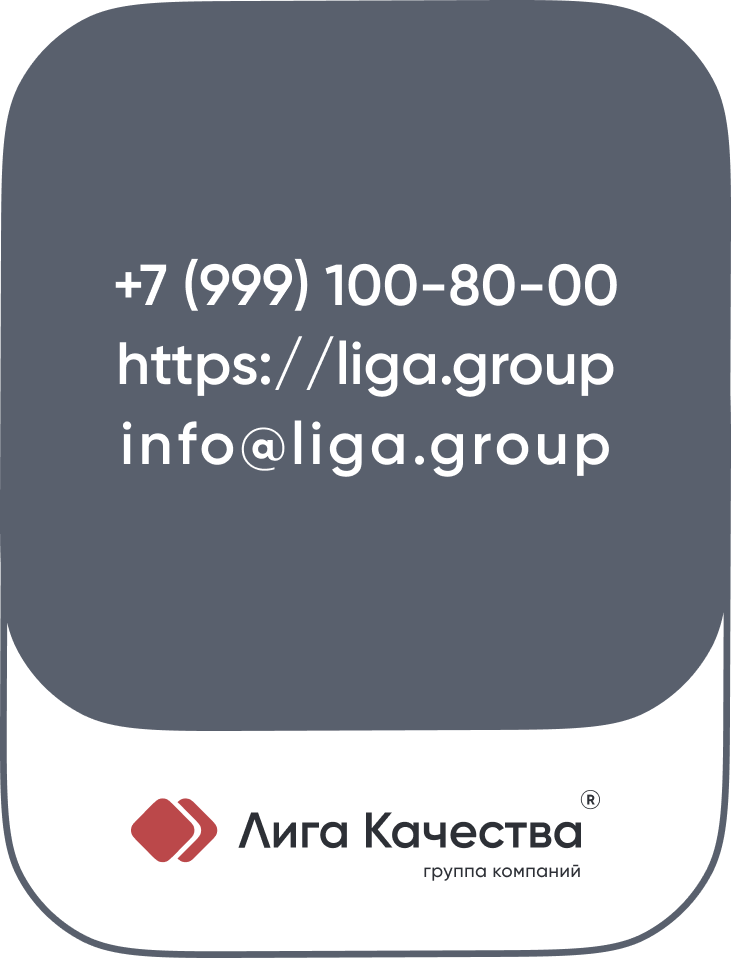 ООО «РОГА и КОПЫТА»ПРИКАЗ №32г. Москва                                                                                                                          01.01.2021г.о проведении специальной оценки условий труда В соответствии требованиями Федерального закона от 28.12.2013г. №426-ФЗ «О специальной оценке условий труда», для проведения специальной оценки условий труда (далее – "СОУТ"):приказываю:1.	Утвердить График проведения специальной оценки условий труда;2.	Образовать Комиссию с нечетным числом участников по проведению специальной оценки условий труда (далее – «Комиссия») в следующем составе:Председатель - директор Иванов Михаил МихайловичЧлены комиссии: управляющий - Логинова Екатерина Олеговна                              бухгалтер Петрова Марина Викторовна3.	Комиссии:составить и утвердить Перечень рабочих мест, на которых будет проводиться специальная оценка условий труда, с указанием аналогичных рабочих мест.привлечь для проведения специальной оценки условий труда организацию, находящуюся в реестре организаций, проводящих специальную оценку условий труда;в срок не позднее чем через 3 (три) рабочих дня со дня заключения Договора, передать в организацию, проводящую специальную оценку условий труда, сведения о Заказчике, необходимые для передачи в информационную систему учета ("ФГИС СОУТ") и получения идентификационного номера, который присваивается ФГИС СОУТ в автоматическом режиме в установленном Законом порядке, а также информации и сведений, необходимых для проведения СОУТ.осуществить контроль получения от организации, проводящей специальную оценку условий труда, указанного идентификационного номера до начала непосредственного оказания Услуги.сообщить работникам о проведении специальной оценки условий труда на их рабочих местах;учитывать предложения работников по осуществлению на их рабочих местах идентификации потенциально вредных и опасных производственных факторов;давать работникам разъяснения по вопросам проведения специальной оценки условий труда; подписать результаты проведения специальной оценки условий труда и утвердить Отчет о проведении специальной оценки условий труда;информацию об утверждении Отчета о проведении специальной оценки условий труда (скан-копия) и бумажную копию утвержденного отчета в срок 3 (три) рабочих дней направить в организацию, проводящую специальную оценку условий труда.осуществить контроль получения от организации, проводящей специальную оценку условий труда, уведомления о передачи сведений о проведении СОУТ в информационную систему учета ("ФГИС СОУТ").4.	Работникам:давать (при необходимости) предложения по осуществлению на их рабочих местах идентификации потенциально вредных и опасных производственных факторов;ознакомиться с результатами проведенной на их рабочих местах специальной оценки условий труда 5.	Обязанность ознакомить работников в письменной форме с результатами специальной оценки условий труда и разработки декларации соответствия условий труда по результатам проведения СОУТ оставляю за собой.             Директор                                                                                ______________________/Иванов И. И./